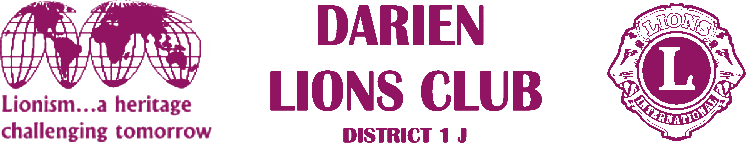 1702 Plainfield Road • Darien, Illinois 60561www.darienlions.org ++ www.Facebook.com/DLCILDLC Board Meeting 50-6 Agenda – Oct 15, 2020 – Home of Lion Doug Barnes for Lion Paul Kempf2020-2021PresidentJohn Pearson IIVice PresidentRandy PorzelSecretary-Corresponding.Mike FalcoTreasurerEd O’ConnorSecretary-FinancialPaul KempfCommittee LiaisonRyan WalheimPublicityKen PoindexterActivitiesSteve WerneckeMembershipWayne ScharnakTail TwisterTom PantoniRay BenaitisLion TamerSteve HiattPast PresidentAndrew Brunsen Call to order 6:30 pm – Lion President John Pearson IIPledgeCommittee ReportsCandy Day – Lion Hugh HardmanCandy Day Business – Lion Brian KieferBlood Drive – Lion Steve Wernecke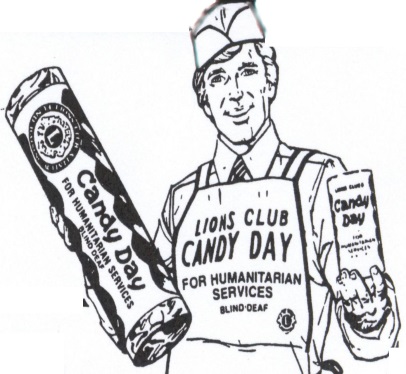 Membership Report – Lion Wayne ScharnakDirectories (getting them out to membership)Secretary (Financial) Report – Lion Paul KempfReview dues collections, how many unpaidSecretary Report – Lion Mike FalcoSeptember 17, 2020 Board for approvalSeptember 24, 2020 Business for reviewOctober 8, 2020 Dinner for review Treasurer Report – Lion Ed O’ConnerSeptember 2020 for approvalPublicity – Lion Ken PoindexterPresident’s Report / CorrespondenceRansom detailsBoard Meeting (winter)District 1J Golf Outing-Lion Steve/Lion JimMyLci Membership Update Unfinished BusinessOur Lady of Peace food pantry, food drive – Lion Andrew BrunsenDarien Lions Club Apparel – Lion Andrew Brunsen Eagle Scout Projects updates ( Lucas Cunningham, Kevin Schoeberle, Dean Spicuzza) – Lion Kerry SpitznagleNew BusinessResolution to endorse Lion Jim Kiser for 1st District GovernorEagle Scout Project (Dustin Cerny) – Lion Kerry SpitznagleComing EventsBusiness Meeting (Vest Night) @ Chuck’s 10-22-20Darien Chamber Golf Outing @ CGCC 10-24-20OLP Food Drive @ OLP 10-24-20 9:00am until NoonHalloween Trunk or Treat @ DSRC 10-31-20 Dinner Meeting – 11-5-20 @ TBABoard Meeting @ DSRC (Lion Steve Wernecke) 11-12-20Business Meeting @ Chuck’s (Vest Night) 11-19-20Happy Thanksgiving 11-26-20Blood Drive @ CGCC 12-9-20 3pm until 7pmMD1 Forum – TBASE Zone Meeting - @ TBA 12-2-20Board CommentsRandy PorzelMike FalcoEd O’ConnorPaul KempfRyan WalheimKen PoindexterSteve WerneckeWayne ScharnakTom PantoniRay BenaitisSteve HiattAndrew BrunsenAdjourn